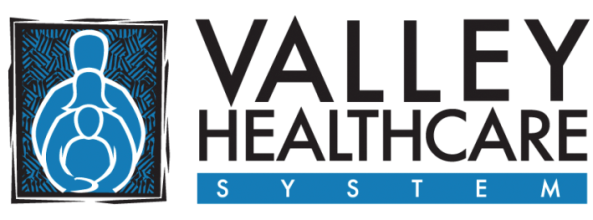 EMPLOYMENT APPLICATION“AN EQUAL OPPORTUNITY EMPLOYER”PERSONAL INFORMATION				      DATE OF APPLICATION:
Last				First				MI				Maiden Name 
Street				Apt				City, State				Zip
 Home				 	Mobile						Email AddressAPPLICATION QUESTIONSPosition Sought 		US Citizen?       YES 	       NO Expected Pay $  / Hour    Year FULL TIME       PART TIME       TEMPORARY  				Date Available: Were you previously employed by VHcS? 	YES 	 NO   	   If yes, when? Do you have any relative(s) currently employed by VHcS?    YES   NO   	      If yes, who? (Name/Relationship)   Have you ever been convicted of any crime? (A conviction will not necessarily bar you from employment) YES   NO   If yes, when?    Explain: 	Would you be willing to submit to a drug screening?  YES   NO   If no, why? 	Do you have any physical or mental health problems or impairment which could affect your ability to fulfil all job functions of the position for which you are applying?     YES     NO   If yes, are there any reasonable accommodations which we can provide for you to enable you to fulfil your job functions?  
YES 	 NO   EDUCATIONAL HISTORY HIGH SCHOOL    YES     NO   
Location (City/State)				Dates Attended						     Graduated?	Course of Study 	Degree TECHNICAL / TRADE    YES     NO   
Location (City/State)				Dates Attended						     Graduated?	Course of Study 	Degree  COLLEGE    YES     NO   
Location (City/State)				Dates Attended						     Graduated?	Course of Study 	Degree  OTHER    YES     NO   
Location (City/State)				Dates Attended						     Graduated?	Course of Study 	Degree  EMPLOYMENT RECORD Starting with your current or most recent job, list ALL employment history (Include self-employment, summer & part time jobs). If more space is required, please write on the back of the sheet. You may attach your resume, but please complete this application as well. Company				Type of Business				Job Title/Classification
Street Address				City, State			Zip			Phone Number   YES     NO   
Supervisor’s Name & Title			Phone Number				 	 		May we Contact?Base Salary $ 	 		 Dates Employed      From  to Description of Duties: Company				Type of Business				Job Title/Classification
Street Address				City, State			Zip			Phone Number   YES     NO   
Supervisor’s Name & Title			Phone Number				 	 		May we Contact?Base Salary $ 	 		 Dates Employed      From  to Description of Duties: Company				Type of Business				Job Title/Classification
Street Address				City, State			Zip			Phone Number   YES     NO   
Supervisor’s Name & Title			Phone Number				 	 		May we Contact?Base Salary $ 	 		 Dates Employed      From  to Description of Duties: Company				Type of Business				Job Title/Classification
Street Address				City, State			Zip			Phone Number   YES     NO   
Supervisor’s Name & Title			Phone Number				 	 		May we Contact?Base Salary $ 	 		 Dates Employed      From  to Description of Duties:UNITED STATES MILITARY RECORD	     None      Active Reserve    Inactive Reserve Branch of Service 			Dates Served		     			Present Affiliation      Training/Duty: SPECIAL SKILLS (FOR OFFICE AND CLERICAL POSITIONS ONLY)Typing		NONE  	SOME 	ADVANCED Dictation	NONE 	 SOME 	ADVANCED Computer Skills	NONE 	 SOME 	ADVANCED Foreign Language	  	NONE 	 SOME 	ADVANCED Other skills & equipment experience:LICENSES & CERTIFICATIONS
State			Specialization			Certification Number			Expiration
State			Specialization			Certification Number			Expiration
State			Specialization			Certification Number			ExpirationREFERENCES			
Name				Address			Occupation			Phone Number
Name				Address			Occupation			Phone Number
Name				Address			Occupation			Phone NumberDECLARATION AND CERTIFICATIONSApplicant: 	PLEASE READ CAREFULLY BEFORE SIGNINGI hereby certify that the information set forth in this employment application is accurate and complete.  I understand that any misrepresentation or omission on this application may be considered sufficient cause for rejection of this application or discharge if already employed by VHcS.  I consent to a pre-placement Drug Screen and any future Drug Screening as requested.  I understand that any offer of employment is contingent upon satisfactory completion of pre-employment requirements for the position for which I am applying.  I further understand that all final offers of employment will be made by the Human Resources Department.I hereby authorize VHcS  to conduct any investigations into my personal background history through any investigative agencies or bureaus selected by VHcS.  I release VHcS and all persons, companies or corporations supplying such information from all liability or responsibility for any damages arising therefrom.In consideration of my employment, I agree to conform to the rules and regulations of VHcS and understand that my employment is at will, and as such I can be terminated, with or without cause, at any time, at the option of either the company or myself.VHcS is an equal opportunity employer and provides equal employment advancement opportunities, reasonable accommodations in working conditions and benefits of employment regardless of race, color, creed, national origin, sex, age, sexual orientation or disability. 		
Applicant Signature								DateREFERENCE RELEASEI hereby authorize to VHcS any or all reference information with respect to my academic and/or employment records including final evaluation and recommendations for future employment.Are your employment or education records under any other name?  YES     NO If Yes, indicate previous name  		
Applicant Signature								DateAny dispute or claim concerning an employee’s employment with VHcS or the terms, conditions or benefits of such employment will be settled by binding arbitration. 		
Applicant Signature								Date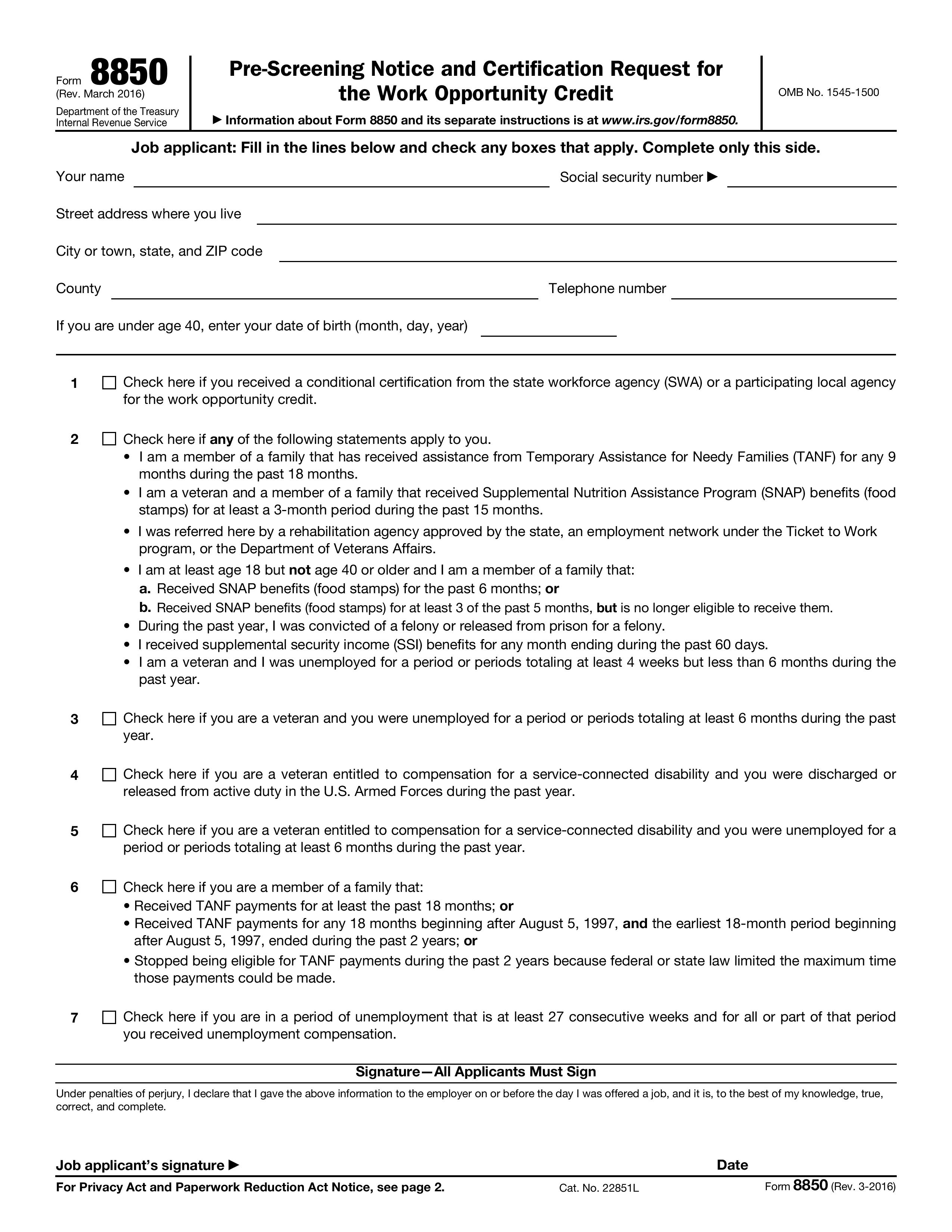 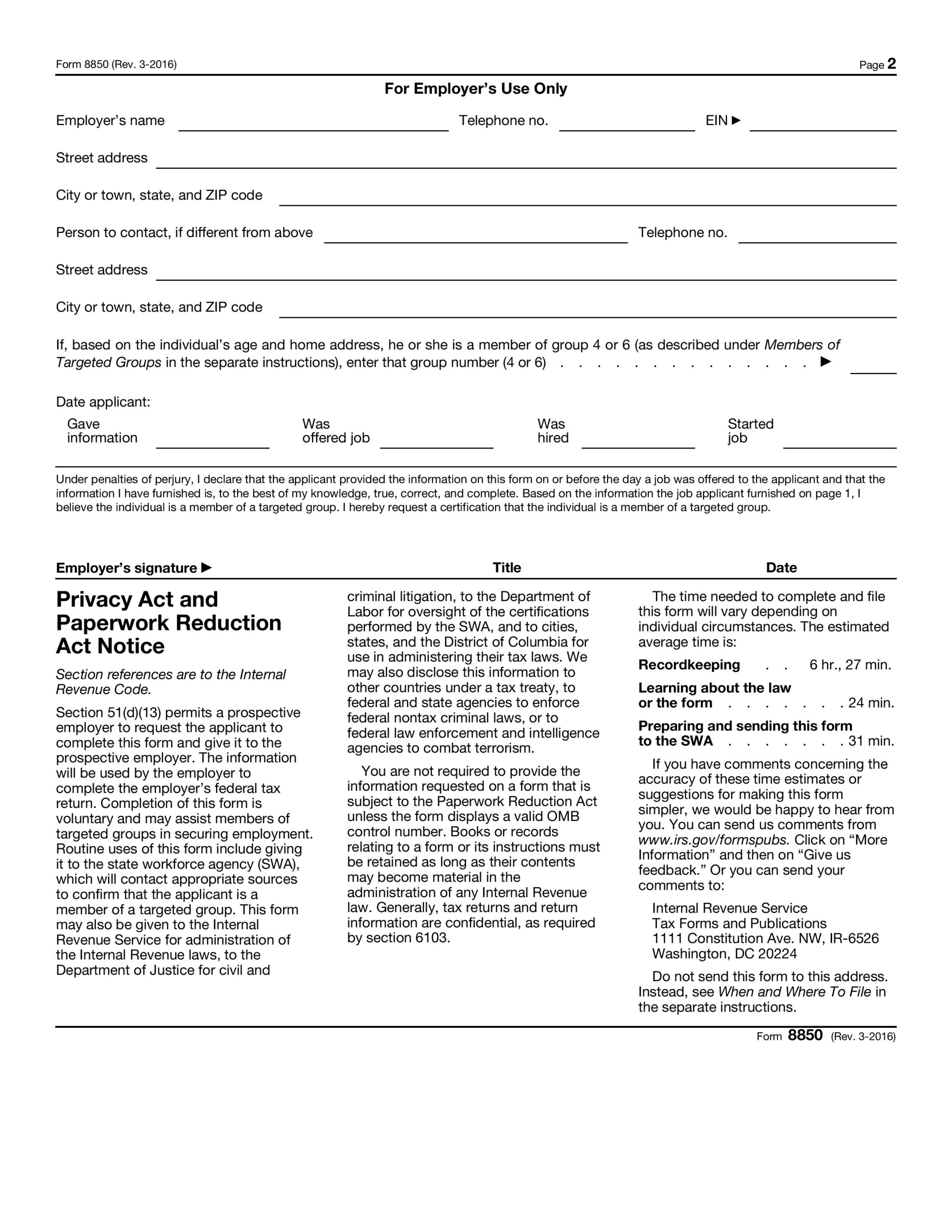 